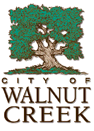 WALNUT CREEK RECREATION DIVISION2019 SUMMER MEN’S 5 on 5 BASKETBALL LEAGUEFULL COURT – HIGH SCHOOL RULES – 2 OFFICIALSThank you for your interest in our adult men’s 5 on 5 leagues. The City of Walnut Creek offers Sunday night recreational men’s 5 on 5 basketball leagues for the fall/winter, spring and summer seasons. This registration packet lists information for our 2019 SUMMER season. YOU MUST SUBMIT REGISTRATION PAPERWORK (TEAM APPLICATION, ROSTER/WAIVERS, AND PAYMENT) IN ORDER TO REGISTRER A TEAM. Registration ends June 2, 2019 although leagues may fill prior to June 2.TO APPLY TEAM MANAGERS MUST SUBMIT:◄Team application	    ◄Completed team roster 	   ◄Signed and initialed waivers      ◄League fees ($860)RegistrationLeague InformationNOTE: Next season offered: 2019-20 fall/winter leagues (Sunday); starts in October. For questions or to be added to free agents list, added/dropped from mailing list, email Wes Allnutt at allnutt@walnut-creek.orgWALNUT CREEK RECREATION DIVISION2019 SUMMER MEN’S 5 on 5BASKETBALL LEAGUETEAM APPLICATIONTo be submitted with completed team roster, waiver and league fees. NOW THROUGH June 2, 2019 (or until league is full, whichever occurs first). PLEASE PRINT CLEARLY.TEAM NAME _______________________________________________________________________MANAGER _________________________________________________________________________ADDRESS __________________________________________________________________________CITY ______________________________________________________	ZIP ____________________PHONE (H)  ______________________ (W) _______________________ (C) ____________________	E-MAIL (Required)___________________________________________________________________Person to be called on roster in case manager is not availableNAME _____________________________________________________________________________PHONE (H)  ______________________ (W) _______________________ (C) ____________________E-MAIL (Required) ___________________________________________________________________PAYMENT $850:    CASH $_________________	CHECK $_____________(Check #) ____________CREDIT CARD # (MC, Visa) ________________________________ EXP ___________CVC_______NAME ON CARD ____________________________________________________________________AUTHORIZED SIGNATURE __________________________________________________________PAYMENT MUST ACCOMPANY REGISTRATION PACKETTEAM NAME _________________________________________________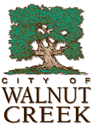 CITY OF WALNUT CREEKARTS, RECREATION AND COMMUNITY SERVICES DEPARTMENTLEAGUE TEAMS:  ROSTER Note: players can be on the roster of only one city league team per night.  We, the undersigned, agree to play with the above-named team, and to comply with the rules of the Walnut Creek Recreation Division.A.	A legal roster will include all information asked for including unlisted telephone numbers and a minimum of 8 signed players, accompanied by a signed Release of Liability form for each player and non-playing team member (manager, etc.).  Information must be correct as of the roster due date.  On any roster, players with missing information will be ineligible until missing items are completed.B.	If any team is found to be playing with an illegal player, that team will forfeit the game, and a $20 fee will be imposed.C.	All players are required to carry valid identification (i.e., driver’s license) to all games and to present same, upon request, to verify eligibility.City of Walnut Creek Adult Basketball LeagueRelease of LiabilityEach player on team must fill out this formTeam Name: _________________________Participant’s Name: ____________________________I have voluntarily applied to participate in the Walnut Creek Adult Basketball League run by the City of Walnut Creek, Recreation Division.I am aware that serious accidents occasionally occur during basketball game activities and that participants occasionally sustain serious personal injury or death and/or property damage as a consequence. I understand that included among the dangerous elements of the sport of basketball is the risk of injury as the result of being struck by another player or equipment.  I understand that there is a risk of injury to ankles, knees, and legs along with other parts of the body due to running, jumping, quick and abrupt starts and stops, and that the basketball court and surrounding areas of the court cannot be assured to be free of defects, and that there is the risk of injury as a result of tripping on an unknown hazard on or nearby the court itself. I understand that in addition to the above-mentioned risks, there are unpredictable dangers involved in this sport. I also certify that I am physically fit; I have sufficiently trained for participation in this league or event and have not been advised otherwise by a qualified medical person. Medical treatment.  I consent to receive medical treatment which may be deemed advisable in the event of injury, accident and or illness during this event.Photo release.  I understand that during the league play or related activities, I may be photographed. I agree to allow my photo, video or film likeness to be used for any legitimate purpose by the league officials, producers, sponsors, organizers, and or assigns.Rules and Regulations.  I agree to abide by the rules and regulations of the Walnut Creek Adult Basketball League.I recognize and acknowledge that there are certain risks with participation in recreation programs. In consideration of my participation in Adult Basketball League activities, I voluntarily release the City of Walnut Creek and the team indicated above from liability for property damage, injuries, or death resulting from or in any way connected with that participation (except to the extent caused by the City’s active negligence or willful misconduct).  This Waiver and Release is binding on me, my heirs and dependents. (In this document, references to the City include its officers, agents, employees and volunteers.)Signature____________________________________________Date________________________												Revised January 2014Priority Registration for returning teamsNow through May 12, 2019Open RegistrationMay 12, 2019 – June 2, 2019Closing dateJune 2nd, 2019 (or until league is full, whichever occurs first)Registration OptionsEmail Allnutt@walnut-creek.org Mail to or drop off:Tice Valley Gym, 2055 Tice Valley Blvd, WC 94595 Attn: WesCOMPLETED PACKETS WITH FULL PAYMENT WILL HAVE PRIORITY OVER ANY INCOMPLETE PACKETS SUBMITTEDSpace available on first come first serve basis and/or may fill prior to 6/2 registration closing dateTeam Managers must confirm receipt of e-mailed registrations (staff is not responsible for lost packets sent via e-mail)COMPLETED PACKETS WITH FULL PAYMENT WILL HAVE PRIORITY OVER ANY INCOMPLETE PACKETS SUBMITTEDSpace available on first come first serve basis and/or may fill prior to 6/2 registration closing dateTeam Managers must confirm receipt of e-mailed registrations (staff is not responsible for lost packets sent via e-mail)LEAGUESSUNDAY 5 ON 5Class # #15400Season Dates 7/14-10/61st gameJuly 14th, 2019Game times1st games 3-4pm, last games 9:30pmPlayoffsApprox. 9/22, 9/29# of Games10, plus playoffsNo Game Dates 9/1,August 1,  Labor Day, floor refinishingFees:$860All games played at the Tice Valley Community Gym 2055 Tice Valley BlvdLeagues offered are subject to change depending on the number of teams that register and may be combined if registration is lowDates and times are subject to changeFees payable by check (one payer), cash, Visa or MasterCard A player can only play on ONE team per league per nightALL TEAMS must have similar colored jerseys with 8” numbers on the backsideAll games played at the Tice Valley Community Gym 2055 Tice Valley BlvdLeagues offered are subject to change depending on the number of teams that register and may be combined if registration is lowDates and times are subject to changeFees payable by check (one payer), cash, Visa or MasterCard A player can only play on ONE team per league per nightALL TEAMS must have similar colored jerseys with 8” numbers on the backsideAll games played at the Tice Valley Community Gym 2055 Tice Valley BlvdLeagues offered are subject to change depending on the number of teams that register and may be combined if registration is lowDates and times are subject to changeFees payable by check (one payer), cash, Visa or MasterCard A player can only play on ONE team per league per nightALL TEAMS must have similar colored jerseys with 8” numbers on the backsideIf a new team, other leagues played in – City & Level: _______________________________Approx. Record: _____________________________If a new team, other leagues played in – City & Level: _______________________________Approx. Record: _____________________________CHECK ONE:Separate registration needed for each league night____ Sunday League # 15400 (7/14-9/29)CHECK ONE:Based on skill level -____ B Division (top skill level)____ C-1 Division (good skill level)____ C-2 Division (good to average level, lower than C-1)____ D-1 Division (average to low skill level, lower than C-2)____ D-2 Division (low skill level)DIVISION PREFERENCE1st choice ________          2nd choice __________Name (print):Home Phone:Cell/Alternate:Street Address:City/State/Zip:Birthdate:Driver’s License#:Name (print):Home Phone:Cell/Alternate:Street Address:City/State/Zip:Birthdate:Driver’s License#:Name (print):Home Phone:Cell/Alternate:Street Address:City/State/Zip:Birthdate:Driver’s License#:Name (print):Home Phone:Cell/Alternate:Street Address:City/State/Zip:Birthdate:Driver’s License#:Name (print):Home Phone:Cell/Alternate:Street Address:City/State/Zip:Birthdate:Driver’s License#:Name (print):Home Phone:Cell/Alternate:Street Address:City/State/Zip:Birthdate:Driver’s License#:Name (print):Home Phone:Cell/Alternate:Street Address:City/State/Zip:Birthdate:Driver’s License#:Name (print):Home Phone:Cell/Alternate:Street Address:City/State/Zip:Birthdate:Driver’s License#: